SAMPADA DHAVALETranslatorEXPERIENCE	Translator FreelancerSKILLS	ATMS	Microsoft Oﬃce	MS ~ 2020 - Ongoing + Pune , Maharashtra IndiaExcel	HTML600k words of ecommerce translation and reviews for Wistran 450k words of translation and reviews for Income tax website updation in Marathi20K words for website updation of IIT Kharagpur360k words of translation and reviews for other clients for vehicle safety,Medical documentation on COVID 19 Vaccine, online tyari mathematics questions etc.MY TIME	A		At work		Reading non-ﬁctionSpending time with familyFamily timeLANGUAGES	MarathiNativeEnglishproPASSIONS	C	T TravellingB	T WritingEDUCATION	Masters of CommerceUniversity of PuneGPA69.5 /100B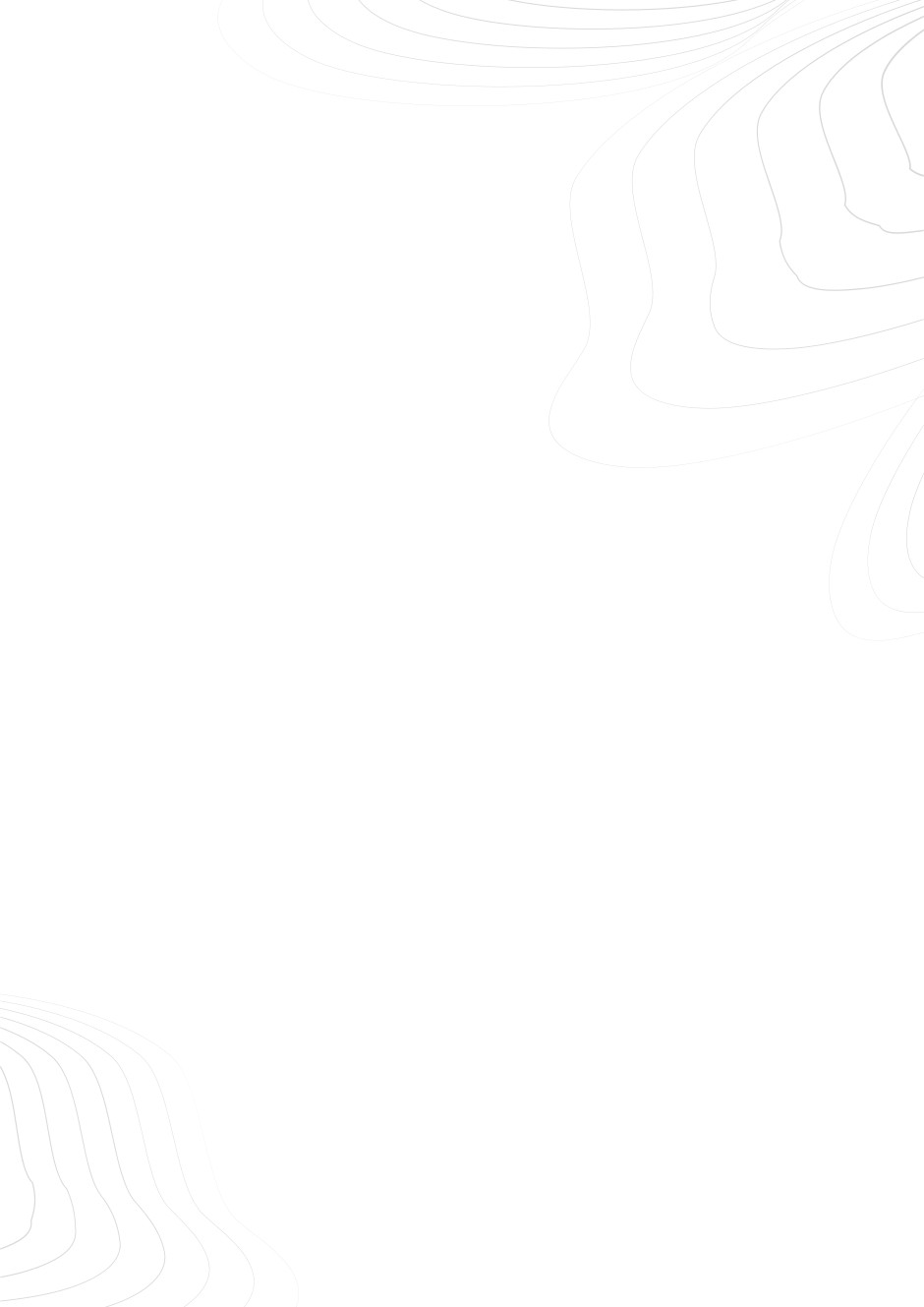 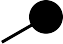 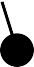 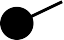 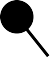 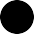 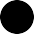 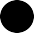 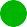 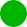 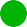 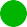 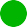 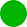 www.enhancv.com	Powered by	/#9527878008_dhavale.sampada@gmail.comSkype Name live:.cid.de01b7f134c6b992+Pune, Maharashtra ,India